?АРАР                                                                               ПОСТАНОВЛЕНИЕ            «18» 4инуар 2023 й.                                №  1                          «18» января 2023 г.О внесении изменений в постановление администрации СП Ишмухаметовский сельсовет МР Баймакский район  от 16.11.2017№ 56 О комиссии по соблюдению требований к служебному поведению муниципальных служащих администрации сельского поселения Ишмухаметовский сельсовет МР Баймакский район РБ.Рассмотрев протест прокуратуры Баймакского района от 09.01.2023 на постановление администрации сельского поселения Ишмухаметовский сельсовет МР Баймакский район РБ  от 16.11.2017№ 56 «О комиссии по соблюдению требований к служебному поведению муниципальных служащих администрации сельского поселения  Ишмухаметовский сельсовет МР Баймакский район РБ», на основании Федерального закона от 06.10.2003 № 131-ФЗ «Об общих принципах организации местного самоуправления в Российской Федерации», Закона Республики Башкортостан от 16.07.2007  № 453-з «О муниципальной службе в Республике Башкортостан»,  Устава сельского поселения Ишмухаметовский сельсовет МР Баймакский район РБ, ПОСТАНОВИЛ:Внести изменения в названное выше постановление:Дополнить подп. «д» пункта 6 следующего содержания: «В состав комиссии входит представитель органа Республики Башкортостан по профилактике коррупционных и иных правонарушений (по согласованию)».2.Контроль за исполнением данного постановления оставляю за собой.Глава сельского поселения Ишмухаметовский сельсоветМР Баймакский район РБ			И.М.ИшмухаметовБАШ?ОРТОСТАН РЕСПУБЛИКА№Ы БАЙМА? РАЙОНЫ 
МУНИЦИПАЛЬ РАЙОНЫНЫ*
ИШМ)Х»М»Т АУЫЛ СОВЕТЫ
АУЫЛ БИЛ»М»№Е
ХАКИМИ»ТЕ453652, Байма7 районы, Ишм0х2м2т ауылы, Дауыт урамы,1Тел: (34751) 4-55-96  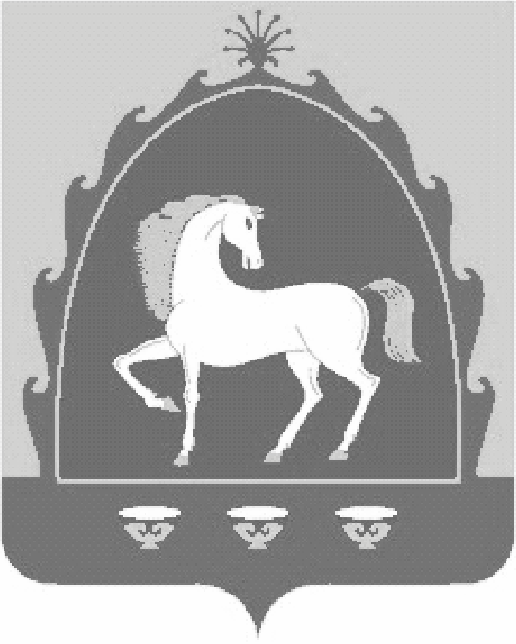 РЕСПУБЛИКА БАШКОРТОСТАН
АДМИНИСТРАЦИЯ 
СЕЛЬСКОГО ПОСЕЛЕНИЯ
ИШМУХАМЕТОВСКИЙ СЕЛЬСОВЕТ
МУНИЦИПАЛЬНОГО РАЙОНА
БАЙМАКСКИЙ РАЙОН453652, Баймакский район, с. Ишмухаметово, ул. Даута ,1Тел: (34751) 4-55-96БАШ?ОРТОСТАН РЕСПУБЛИКА№Ы БАЙМА? РАЙОНЫ 
МУНИЦИПАЛЬ РАЙОНЫНЫ*
ИШМ)Х»М»Т АУЫЛ СОВЕТЫ
АУЫЛ БИЛ»М»№Е
ХАКИМИ»ТЕ453652, Байма7 районы, Ишм0х2м2т ауылы, Дауыт урамы,1Тел: (34751) 4-55-96  РЕСПУБЛИКА БАШКОРТОСТАН
АДМИНИСТРАЦИЯ 
СЕЛЬСКОГО ПОСЕЛЕНИЯ
ИШМУХАМЕТОВСКИЙ СЕЛЬСОВЕТ
МУНИЦИПАЛЬНОГО РАЙОНА
БАЙМАКСКИЙ РАЙОН453652, Баймакский район, с. Ишмухаметово, ул. Даута ,1Тел: (34751) 4-55-96